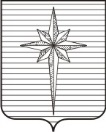 Дума ЗАТО ЗвёздныйРЕШЕНИЕ00.00.2022										           № 000О заслушивании отчёта о реализации мероприятий муниципальной программы «Обеспечение общественной безопасности» в ЗАТО Звёздный за I полугодие 2022 годаЗаслушав отчёт о реализации мероприятий муниципальной программы «Обеспечение общественной безопасности» в ЗАТО Звёздный за I полугодие 2022 года, представленный заведующим отделом общественной безопасности администрации ЗАТО Звёздный Веретенниковым С.В.,Дума ЗАТО Звёздный РЕШИЛА:1. Информацию принять к сведению.2. Настоящее решение вступает в силу со дня его подписания.Председатель Думы ЗАТО Звёздный				         И.А. Ободова